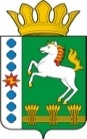 КОНТРОЛЬНО-СЧЕТНЫЙ ОРГАН ШАРЫПОВСКОГО РАЙОНАКрасноярского краяЗаключениена проект Постановления администрации Парнинского сельсовета «О внесении изменений в Постановление администрации Парнинского сельсовета от 30.10.2013 № 154-п «Об утверждении муниципальной программы Парнинского сельсовета «Обеспечение транспортной доступности и коммунальными услугами граждан» (в ред. от 17.02.2014 № 19-п, от 30.10.2014 № 130-п, от 23.03.2015 № 46-п, от 28.07.2015 № 103-п, от 12.11.2015 № 185/3-п)28 декабря 2015 год 						  		  № 130Настоящее экспертное заключение подготовлено Контрольно – счетным органом Шарыповского района на основании ст. 157 Бюджетного  кодекса Российской Федерации, ст. 9 Федерального закона от 07.02.2011 № 6-ФЗ «Об общих принципах организации и деятельности контрольно – счетных органов субъектов Российской Федерации и муниципальных образований», ст. 15 Решения Шарыповского районного Совета депутатов от 20.09.2012 № 31/289р «О внесении изменений и дополнений в Решение Шарыповского районного Совета депутатов от 21.06.2012 № 28/272р «О создании Контрольно – счетного органа Шарыповского района» (в ред. от 20.03.2014 № 46/536р, 25.09.2014 № 51/573р, от 26.02.2015 № 56/671р), п.1.2. Соглашения от 22.01.2015 «О передаче Контрольно-счетному органу Шарыповского района полномочий Контрольно-счетного органа Парнинского сельсовета по осуществлению внешнего муниципального финансового контроля».          Представленный на экспертизу проект Постановления администрации Парнинского сельсовета «О внесении изменений в Постановление администрации Парнинского сельсовета от 30.10.2013 № 154-п «Об утверждении муниципальной программы Парнинского сельсовета «Обеспечение транспортной доступности и коммунальными услугами граждан» (в ред. от 17.02.2014 № 19-п, от 30.10.2014 № 130-п, от 23.03.2015 № 46-п, от 28.07.2015 № 103-п, от 12.11.2015 № 185/3-п) направлен в Контрольно – счетный орган Шарыповского района 25 декабря 2015 года, разработчиком данного проекта Постановления является администрации Парнинского сельсовета Шарыповского района.Основанием для разработки муниципальной программы являются:- статья 179 Бюджетного кодекса Российской Федерации;- постановление администрации Парнинского сельсовета от 29.07.2013 №94-п «Об утверждении Порядка принятия решений о разработке  муниципальных программ Парнинского сельсовета, их формировании и реализации»;- распоряжение администрации Парнинского сельсовета от 31.07.2013  № 28-р «Об утверждении перечня муниципальных программ Парнинского сельсовета».Ответственный исполнитель администрация Парнинского сельсовета.Соисполнители муниципальной программы отсутствуют.Перечень подпрограмм и отдельных мероприятий муниципальной программы:Модернизация, реконструкция и капитальный ремонт объектов коммунальной инфраструктуры, жилья и благоустройства территории.Проведение мероприятий, направленных на сохранение и улучшение транспортно-эксплуатационного состояния улично-дорожной сети сельского поселения.Обращение с твердыми бытовыми, промышленными и биологическими отходами на территории поселения.Мероприятие проведено 28 декабря 2015 года.В ходе подготовки заключения Контрольно – счетным органом Шарыповского района были проанализированы следующие материалы:- проект Постановления главы администрации Парнинского сельсовета «О внесении изменений в Постановление администрации Парнинского сельсовета от 30.10.2013 № 154-п «Об утверждении муниципальной программы Парнинского сельсовета «Обеспечение транспортной доступности и коммунальными услугами граждан»  (в ред. от 17.02.2014 № 19-п, от 30.10.2014 № 130-п, от 23.03.2015 № 46-п, от 28.07.2015 № 103-п, от 12.11.2015 № 183/3-п);- паспорт муниципальной программы Парнинского сельсовета «Обеспечение транспортной доступности и коммунальными услугами граждан». Рассмотрев представленные материалы к проекту Постановления муниципальной программы Парнинского сельсовета «Обеспечение транспортной доступности и коммунальными услугами граждан» установлено следующее:В соответствии с проектом паспорта Программы происходит изменение по строке (пункту) «Ресурсное обеспечение муниципальной программы».После внесения изменений строка  будет читаться:Увеличение объемов бюджетных ассигнований на реализацию муниципальной программы составило в сумме 680 798,84 руб. (5,83%), в том числе:- уменьшение за счет средств краевого бюджета в сумме 186 284,16 руб. (7,22%);- увеличение за счет средств районного бюджета в сумме 422 523,00 руб. (10,82%);- увеличение за счет средств бюджета поселения в сумме 444 560,00 руб. (7,05%).2. В соответствии с проектом паспорта Подпрограммы 1 «Модернизация, реконструкция и капитальный ремонт объектов коммунальной инфраструктуры, жилья и благоустройства территории» муниципальной программы, происходит изменение по строке (пункту) «Объемы и источники финансирования подпрограммы».После внесения изменений строка  будет читаться:Увеличение объемов бюджетных ассигнований на реализацию Подпрограммы 1 муниципальной программы составило в сумме 867 083,00 руб. (10,62%), в том числе:за счет средств районного бюджета увеличение в сумме 422 523,00 руб. (13,74%), из них;на бурение скважины по ул.Центральная в с.Малое Озеро увеличение в сумме 63 000,00 рублей (КБК 813 0502 0318011 244 226);на бурение скважины по ул.Советская в с.Малое Озеро увеличение в сумме 66 000,00 рублей (КБК 813 0502 0318012 244 226);на прокладку сетей водоснабжения и канализации в с.Малое Озеро по ул.Школьная увеличение в сумме 44 395,00 рублей (КБК813 0502 0318013 244 310);на капитальный ремонт кровли по адресу с.Парная, ул.Совхозная, 27 увеличение в сумме 67 346,00 рублей (КБК 813 0502 0318015 244 225);на капитальный ремонт ограждения с.Парная по ул.Октябрьская,7 увеличение в сумме 30 000,00 рублей (КБК 813 0503 0318010 244 225);на капитальный ремонт мостов с. Ораки по ул.Белорусская увеличение в сумме 99 950,00 рублей (КБК 813 0503 0318014 244 225);на устройство септика по адресу: с.Парная, ул.Совхозная, дом 27 увеличение в сумме 37 531,00 рубль (КБК 813 0502 0318002 244 225);на капитальный ремонт линий электропередач в с.Большое Озеро по ул.Юбилейная увеличение в сумме 36 401,00 рубль (КБК 813 0502 0318003 244);согласно уведомления администрации Шарыповского района от 14.12.2015 № 1201 уменьшение в сумме 22 100,00 рублей (КБК 813 05038049 244) на приобретение и установку памятника в с.Парная ул.Октябрьская.за счет средств бюджета поселения в сумме 444 560,00 руб. (8,73%), в том числе:- на содержание и ремонт в рамках подпрограммы в сумме 428 000 руб. (КБК 813 0503 031 9379 244);- на прочие мероприятия по благоустройству в сумме 16 560 руб. (КБК 813 0503 0319374 244 340).           3. В соответствии с проектом паспорта Подпрограммы 2 «Проведение мероприятий, направленных на сохранение и улучшение транспортно-эксплуатационного состояния улично-дорожной сети сельского поселения» муниципальной программы, происходит изменение по строке (пункту) «Объемы и источники финансирования подпрограммы».После внесения изменений строка  будет читаться:Уменьшение объемов бюджетных ассигнований на реализацию Подпрограммы 2 муниципальной программы за счет средств краевого  бюджета в сумме 186 284,16 руб. (4,86%) по Мероприятию 1.5. «Капитальный ремонт  и ремонт автомобильных дорог общего пользования» (КБК 813 0409 0327594 240).Перераспределить с КБК 813 0409 0329384 244 225 в сумме 5 760,00 рублей капитальный ремонт и ремонт автомобильных дорог общего пользования местного значения за счет средств дорожного фонда Парнинского сельсовета на КБК 813 0409 0329389 244 225 на содержание улично-дорожной сети сельского поселения и искусственных сооружений на них за счет средств дорожного фонда Парнинского сельсовета.При проверке правильности планирования и составления проекта Постановления  нарушений не установлено.             На основании выше изложенного Контрольно – счетный орган Шарыповского района предлагает администрации Парнинского сельсовета принять проект Постановления администрации Парнинского сельсовета «О внесении изменений в Постановление администрации Парнинского сельсовета от 30.10.2013 № 154-п «Об утверждении муниципальной программы Парнинского сельсовета «Обеспечение транспортной доступности и коммунальными услугами граждан» (в ред. от 17.02.2014 № 19-п, от 30.10.2014 № 130-п, от 23.03.2015 № 46-п, от 28.07.2015 № 103-п).Председатель Контрольно – счетного органа						Г.В. СавчукАудитор Контрольно – счетного органа						И.В. Шмидт	Информация по ресурсному обеспечению программы, в том числе в разбивке по источникам финансирования, по годам реализации программы Предыдущая редакцияПредлагаемая редакция (проект Постановления)Информация по ресурсному обеспечению программы, в том числе в разбивке по источникам финансирования, по годам реализации программы Планируемое финансирование программных мероприятий  составляет  12 788 583,93 руб., в том числе:За счет средств краевого бюджета 2 579 368,00 руб., из них:2014 год – 60 932,00 руб.;2015 год – 2 518 436,00 руб.;2016 год – 0,00 руб.;2017 год – 0,00 руб.за счет средств районного бюджета 3 904 316,22 руб., из них:2014 год – 967 807,00 руб.;2015 год – 2 571 509,22 руб.;2016 год – 182 500,00 руб.;2017 год – 182 500,00 руб.за счет средств бюджета поселения 6 304 899,71 руб., из них:2014 год – 2 775 937,21 руб.;2015 год – 1 934 123,40 руб.;2016 год – 945 699,20  руб.;2017 год – 649 139,90 руб.Планируемое финансирование программных мероприятий  составляет  13 469 382,77 руб., в том числе:За счет средств краевого бюджета 2 393 083,84 руб., из них:2014 год – 60 932,00 руб.;2015 год – 2 332 181,84 руб.;2016 год – 0,00 руб.;2017 год – 0,00 руб.за счет средств районного бюджета 4 326 839,22 руб., из них:2014 год – 967 807,00 руб.;2015 год – 2 994 032,22 руб.;2016 год – 182 500,00 руб.;2017 год – 182 500,00 руб.за счет средств бюджета поселения 6 749 459,71 руб., из них:2014 год – 2 775 937,21 руб.;2015 год – 2 379 683,40 руб.;2016 год – 945 699,20  руб.;2017 год – 649 139,90 руб.Объемы и источники финансирования подпрограммы Предыдущая редакцияПредлагаемая редакция (проект Постановления)Объемы и источники финансирования подпрограммы Планируемое финансирование подпрограммы  составляет 8 165 776,89 руб., в том числе:за счет средств районного бюджета 3 074 316,22 руб., из них:2014 год – 785 307,00 руб.;2015 год – 2 289 009,22 руб.;2016 год – 0,00 руб.;2017 год – 0,00 руб.за счет средств бюджета поселения 5 091 460,67 руб., из них:2014 год – 2 412 336,67 руб.;2015 год – 1 622 870,00 руб.;2016 год – 653 127,00 руб.;2017 год – 403 127,00 руб.Планируемое финансирование подпрограммы  составляет 9 032 859,89 руб., в том числе:за счет средств районного бюджета 3 496 839,22 руб., из них:2014 год – 785 307,00 руб.;2015 год – 2 711 532,22 руб.;2016 год – 0,00 руб.;2017 год – 0,00 руб.за счет средств бюджета поселения 5 536 020,67 руб., из них:2014 год – 2 412 336,67 руб.;2015 год – 2 067 430,00 руб.;2016 год – 653 127,00 руб.;2017 год – 403 127,00 руб.Объемы и источники финансирования подпрограммы Предыдущая редакцияПредлагаемая редакция (проект Постановления)Объемы и источники финансирования подпрограммы Планируемое финансирование подпрограммных мероприятий  составляет 3 832 807,04 руб., в том числе:За счет средств краевого бюджета 2 579 368,00 руб., из них:2014 год – 60 932,00 руб.;2015 год – 2 518 436,00 руб.;2016 год – 0,00 руб.;2017 год – 0,00 руб.За счет средств дорожного фонда 1 153 439,04 руб., из них:2014 год – 363 600,54 руб.2015 год – 251 253,40 руб.;2016 год – 292 572,20 руб.;2017 год – 246 012,90 руб.За счет средств районного бюджета – 100 000,00 руб., из них:2014 год – 0,00 руб.;2015 год – 100 000,00 руб.;2016 год – 0,00 руб.;2017 год – 0,00 руб.Планируемое финансирование подпрограммных мероприятий  составляет 3 646 522,88 руб., в том числе:За счет средств краевого бюджета 2 393 083,84 руб., из них:2014 год – 60 932,00 руб.;2015 год – 2 332 151,84  руб.;2016 год – 0,00 руб.;2017 год – 0,00 руб.За счет средств дорожного фонда 1 153 439,04 руб., из них:2014 год – 363 600,54 руб.2015 год – 251 253,40 руб.;2016 год – 292 572,20 руб.;2017 год – 246 012,90 руб.За счет средств районного бюджета – 100 000,00 руб., из них:2014 год – 0,00 руб.;2015 год – 100 000,00 руб.;2016 год – 0,00 руб.;2017 год – 0,00 руб.